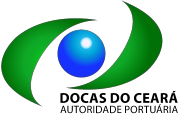 COMPANHIA DOCAS DO CEARÁPORTARIA Nº 8, DE 15 DE JANEIRO DE 2024O DIRETOR PRESIDENTE DA COMPANHIA DOCAS DO CEARÁ , no uso das atribuições que lhe conferem o inciso VI, do Art. 75, do Estatuto Social da Empresa;R E S O L V E:Art. 1° - PRORROGAR o prazo de conclusão dos trabalhos da comissão de sindicância composta pelos empregados Sra. LIVIA BRANDÃO MOTA CAVALCANTI (Presidente), Sr. CARLOS MURILO DE AZEVEDO PIRES, Sra. REBECA ALVES SOARES e Sra. NILANE SOUZA DE MENEZES, para apurareventual responsabilidade pela não conformidade detectada no Contrato 13/2018, firmado com a Empresa D8 PAVIMENTAÇÃO E CONSTRUÇÃO LTDA, conforme Parecer AUDINT nº 01/2021 ( 4097172). (Processo SEI 50900.000192/2021-11).Art. 2º - Convalidar os atos praticados do período decorrido, desde a emissão da Portaria nº 271/2023.Art. 3º - Determinar a data de 31/01/2024 para conclusões dos trabalhos da referida Comissão.Art. 4º - Esta Portaria entra em vigor na data de sua assinatura.LUCIO FERREIRA GOMESDiretor Presidente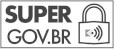 Documento assinado eletronicamente por Lucio Ferreira Gomes, Diretor Presidente, em 16/01/2024, às 17:53, conforme horário oficial de Brasília, com fundamento no art. 3°, inciso V, da Portaria nº 446/2015 do Ministério dos Transportes.A autenticidade deste documento pode ser conferida no site https://super.transportes.gov.br/sei/controlador_externo.php? acao=documento_conferir&acao_origem=documento_conferir&lang=pt_BR&id_orgao_acesso_externo=0, informando o código verificador 7951150 e o código CRC D29E3804.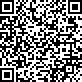 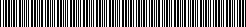 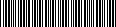 Referência: Processo nº 50900.000088/2024-70	SEI nº 7951150Praça Amigos da Marinha, S/N - Bairro Mucuripe Fortaleza/CE, CEP 60.180-422Telefone: 8532668913 - http://www.docasdoceara.com.br/Portaria 8 (7951150)	SEI 50900.000088/2024-70 / pg. 1